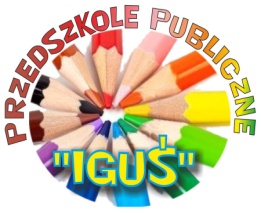 Oświadczenie rodziców o pobieraniu nauki w systemie dziennym, zatrudnieniu lub prowadzeniu działalności gospodarczejJa niżej podpisany/a…………………………………………………………………………… zamieszkały/a w………………………………………………………………………………… legitymujący/a się dowodem osobistym nr………..seria……………………….. wydanym przez………………………………………………………..:-oświadczam, że jestem   zatrudniony/a……………………………………………………………………………………………………………………………………………………………………………………………………lub- oświadczam, że jestem osobą uczącą się w systemie dziennym ……………………………………………………………………………………………………………………………………………………………………………………………………lub-oświadczam, że prowadzę działalność  gospodarczą……………………………………………………………………………………………………………………………………………………………………………………………………Jestem świadomy/a odpowiedzialności karnej za złożenie fałszywego oświadczenia.………………………………………                        ………………………………………………                           (data)                                                                                           (czytelny podpis)